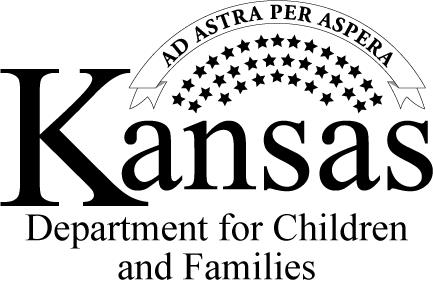 Section I: (Completed by CWCMP or DCF CPS Specialist) Section I: (Completed by CWCMP or DCF CPS Specialist) Section I: (Completed by CWCMP or DCF CPS Specialist) Section I: (Completed by CWCMP or DCF CPS Specialist) Section I: (Completed by CWCMP or DCF CPS Specialist) Section I: (Completed by CWCMP or DCF CPS Specialist) Section I: (Completed by CWCMP or DCF CPS Specialist) Section I: (Completed by CWCMP or DCF CPS Specialist) Date of Request:Date of Request:Request made by (name and title):Request made by (name and title):Child Welfare Case Management Provider Agency:Child Welfare Case Management Provider Agency:Phone Number: Phone Number: DCF Region:DCF Region:Family Preservation Provider Staff / DCF WorkerFamily Preservation Provider Staff / DCF WorkerDCF Regional FPS Program Consultant or designee:DCF Regional FPS Program Consultant or designee:Section IISection IISection IISection IISection IISection IISection IISection IICase Name:FACTS #:Date of ReferralDate of ReferralName and ages of children in the home:Name and ages of children in the home:Name and ages of children in the home:Name and ages of children in the home:Name and ages of children in the home:Name and ages of children in the home:Name and ages of children in the home:Name and ages of children in the home:Name of other adults in the home:Name of other adults in the home:Name of other adults in the home:Name of other adults in the home:Name of other adults in the home:Name of other adults in the home:Name of other adults in the home:Name of other adults in the home:Reason for referral (complete with information from the PPS 5000 or PPS 4200. The referral form may also be attached):Reason for referral (complete with information from the PPS 5000 or PPS 4200. The referral form may also be attached):Reason for referral (complete with information from the PPS 5000 or PPS 4200. The referral form may also be attached):Reason for referral (complete with information from the PPS 5000 or PPS 4200. The referral form may also be attached):Reason for referral (complete with information from the PPS 5000 or PPS 4200. The referral form may also be attached):Reason for referral (complete with information from the PPS 5000 or PPS 4200. The referral form may also be attached):Reason for referral (complete with information from the PPS 5000 or PPS 4200. The referral form may also be attached):Reason for referral (complete with information from the PPS 5000 or PPS 4200. The referral form may also be attached):Reason for Request: (Check box below or explain reason) Family does not meet criteria for referral Family member has open case in FACTS for other services Family remains eligible for services to resume in same tier of services without new referral Other:       Reason for Request: (Check box below or explain reason) Family does not meet criteria for referral Family member has open case in FACTS for other services Family remains eligible for services to resume in same tier of services without new referral Other:       Reason for Request: (Check box below or explain reason) Family does not meet criteria for referral Family member has open case in FACTS for other services Family remains eligible for services to resume in same tier of services without new referral Other:       Reason for Request: (Check box below or explain reason) Family does not meet criteria for referral Family member has open case in FACTS for other services Family remains eligible for services to resume in same tier of services without new referral Other:       Reason for Request: (Check box below or explain reason) Family does not meet criteria for referral Family member has open case in FACTS for other services Family remains eligible for services to resume in same tier of services without new referral Other:       Reason for Request: (Check box below or explain reason) Family does not meet criteria for referral Family member has open case in FACTS for other services Family remains eligible for services to resume in same tier of services without new referral Other:       Reason for Request: (Check box below or explain reason) Family does not meet criteria for referral Family member has open case in FACTS for other services Family remains eligible for services to resume in same tier of services without new referral Other:       Reason for Request: (Check box below or explain reason) Family does not meet criteria for referral Family member has open case in FACTS for other services Family remains eligible for services to resume in same tier of services without new referral Other:       Steps taken by Child Welfare Case Management Provider:Steps taken by Child Welfare Case Management Provider:Steps taken by Child Welfare Case Management Provider:Steps taken by Child Welfare Case Management Provider:Steps taken by Child Welfare Case Management Provider:Steps taken by Child Welfare Case Management Provider:Steps taken by Child Welfare Case Management Provider:Steps taken by Child Welfare Case Management Provider:Electronic SignatureElectronic SignatureDate:Date:Section III (to be completed by DCF Regional FPS Program Consultant or Designee)Section III (to be completed by DCF Regional FPS Program Consultant or Designee)Section III (to be completed by DCF Regional FPS Program Consultant or Designee)Section III (to be completed by DCF Regional FPS Program Consultant or Designee)Section III (to be completed by DCF Regional FPS Program Consultant or Designee)Section III (to be completed by DCF Regional FPS Program Consultant or Designee)Section III (to be completed by DCF Regional FPS Program Consultant or Designee)Section III (to be completed by DCF Regional FPS Program Consultant or Designee)Date request received from the CW Case Management Provider/DCF Worker:Date request received from the CW Case Management Provider/DCF Worker:Date request received from the CW Case Management Provider/DCF Worker:Date request received from the CW Case Management Provider/DCF Worker:Date request received from the CW Case Management Provider/DCF Worker:Date request received from the CW Case Management Provider/DCF Worker:Does the DCF Regional FPS Program Consultant or designee agree with the request for retraction?Does the DCF Regional FPS Program Consultant or designee agree with the request for retraction?Does the DCF Regional FPS Program Consultant or designee agree with the request for retraction?Does the DCF Regional FPS Program Consultant or designee agree with the request for retraction?Does the DCF Regional FPS Program Consultant or designee agree with the request for retraction?Does the DCF Regional FPS Program Consultant or designee agree with the request for retraction? Yes No Yes NoRationale for decision / Additional Comments:Rationale for decision / Additional Comments:Rationale for decision / Additional Comments:Rationale for decision / Additional Comments:Rationale for decision / Additional Comments:Rationale for decision / Additional Comments:Rationale for decision / Additional Comments:Rationale for decision / Additional Comments:Retraction Request Approved?Retraction Request Approved? Yes	 No	 Yes	 No	Date of Decision:Date of Decision:Submit to DCF Escripts Help at DCF.EscriptsHelp@ks.govSubmit to DCF Escripts Help at DCF.EscriptsHelp@ks.govSubmit to DCF Escripts Help at DCF.EscriptsHelp@ks.govSubmit to DCF Escripts Help at DCF.EscriptsHelp@ks.govSubmit to DCF Escripts Help at DCF.EscriptsHelp@ks.govSubmit to DCF Escripts Help at DCF.EscriptsHelp@ks.govSubmit to DCF Escripts Help at DCF.EscriptsHelp@ks.govSubmit to DCF Escripts Help at DCF.EscriptsHelp@ks.govElectronic Signature:Electronic Signature:Date:Date:Distribution:Case FileChild Welfare Case Management ProviderDCF Child Protection SpecialistDistribution:Case FileChild Welfare Case Management ProviderDCF Child Protection SpecialistDistribution:Case FileChild Welfare Case Management ProviderDCF Child Protection SpecialistDistribution:Case FileChild Welfare Case Management ProviderDCF Child Protection SpecialistDistribution:Case FileChild Welfare Case Management ProviderDCF Child Protection SpecialistDistribution:Case FileChild Welfare Case Management ProviderDCF Child Protection SpecialistDistribution:Case FileChild Welfare Case Management ProviderDCF Child Protection SpecialistDistribution:Case FileChild Welfare Case Management ProviderDCF Child Protection Specialist